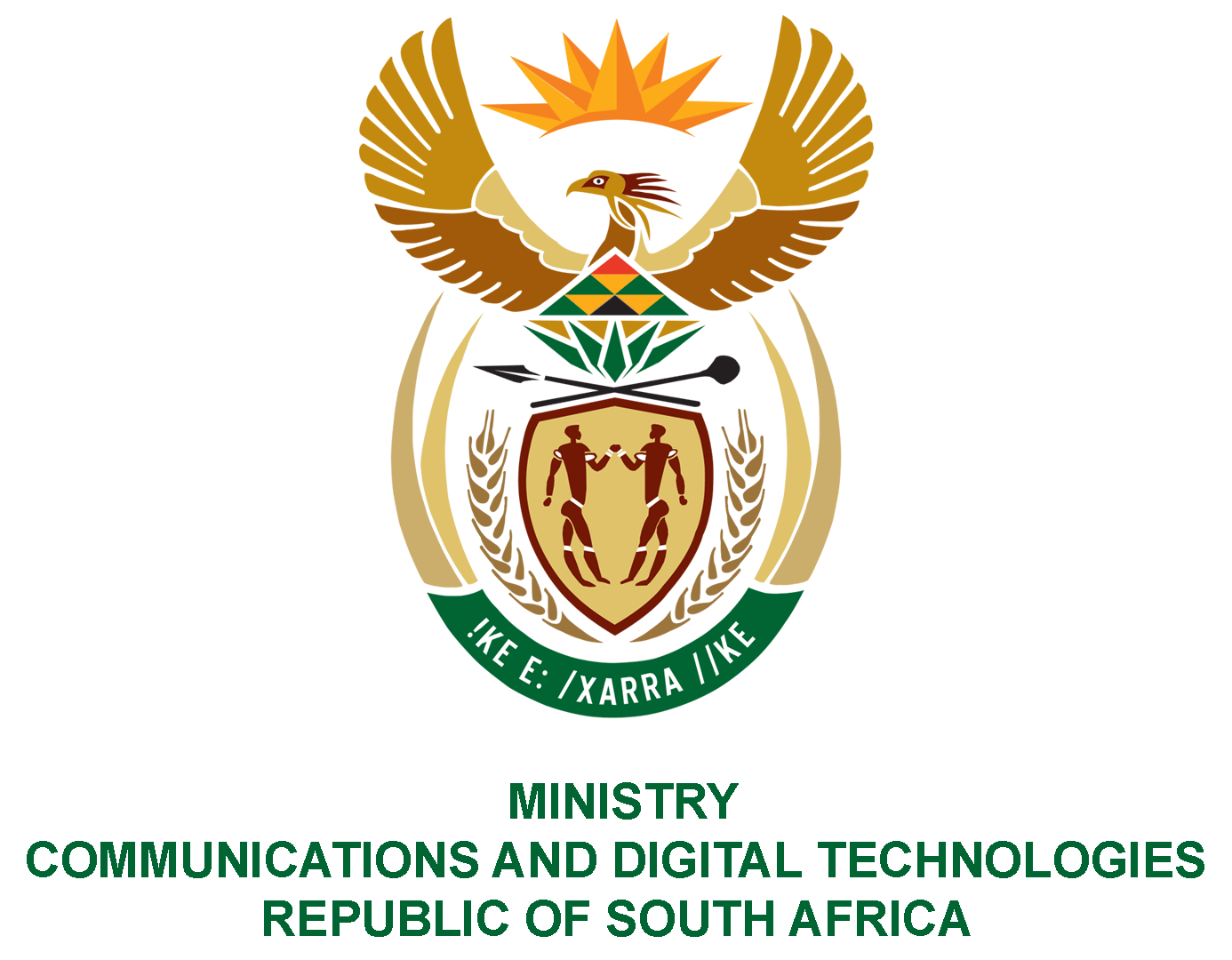 PARLIAMENT OF THE REPUBLIC OF SOUTH AFRICANATIONAL ASSEMBLYWRITTEN REPLYQUESTION NO: 1034DATE OF PUBLICATION:  17 MARCH 2023QUESTION PAPER NO: 11Ms D Kohler (DA) to ask the Minister of Communications and Digital Technologies:(1)	Whether his department has taken any action against those who were implicated in irregular expenditure from 1 January 2019 until 31 December 2022; if not, why not; if so, what total number of employees have been (a) found to have incurred irregular expenditure and (b)(i) dismissed and (ii) criminally charged;(2)	what are the consequences for any individual who takes part in corrupt activities and/or misconduct within his department?				NW1144EREPLY:YesThree (3) and the fourth one is underway.(i)		Nil (0)(ii)		Nil (0)Individuals are subjected to a disciplinary hearing.Thank You.